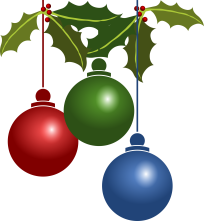 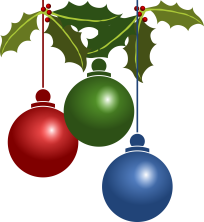 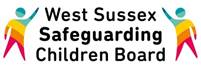 WELCOME to the WSSCB Broadcast EmailDecember 2016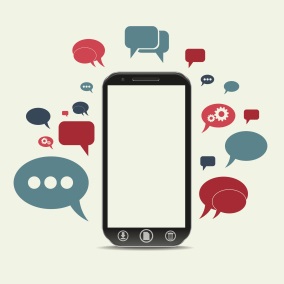 With Christmas just around the corner, many children will be getting new mobile phones for Christmas. If you work directly with parents, make sure they are familiar with the apps their child is downloading. Click here for some top tips for helping children to stay safe online:  https://www.nspcc.org.uk/preventing-abuse/keeping-children-safe/online-safety/#tips      New dates for Child Protection Conferences & Core Group	Training are now on the Learning Gateway here 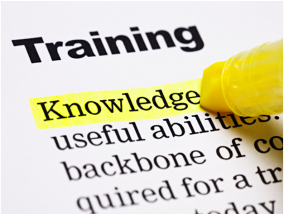 Are you working with a family who are at risk of or are currently     involved in the Child In Need or Child Protection process? This course will give you important information about how a child protection    conference works and what to expect when attending. Expectations around the paperwork required for a conference or core group is explained, along with other useful discussions around consent, signs of safety and live case studies. This course is co delivered by a Child Protection Advisor who chairs child protection conferences.Thank you to everyone who took the time to respond to the “Have Your Say” link which was sent out asking you tell us about your experience of booking LSCB training through the Learning Gateway. Your feedback has highlighted some common issues and I am using this information to address the issues which you have highlighted as being barriers to attending training. I will keep you updated about these changes as they happen. 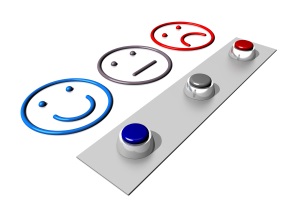 We understand that sometimes it may be necessary to cancel a         place on one of our training courses due to various reasons. There is a charge if 10 days’ notice is not given.  Please see details around course fees and cancellation charges here http://www.westsussexscb.org.uk/professionals/training/training-booking/ 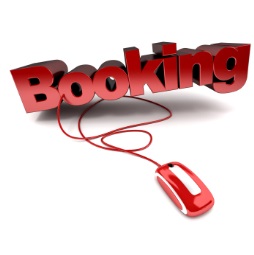 The LSCB helped to support this year’s West Sussex Takeover Challenge, which saw young people from across West Sussex taking part in discussions and workshops around issues important to them, including Young Peoples Resilience to Online Radicalisation and Extremism and Relationship and Sex Education. The young people who attended also provided some excellent feedback around staying safe online and how the adults in their lives can best support them with this. This information will be used to help shape the work being carried out by the LSCB around digital safeguarding.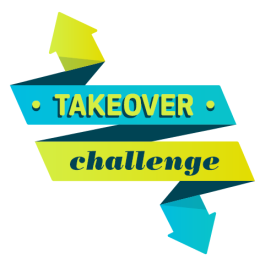 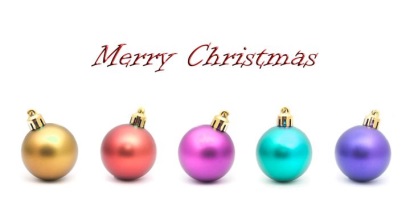 Merry Christmas from all of the LSCB TeamIf you have information you think would be useful to share on future broadcast emails then please contact me through the LSCB email address below.